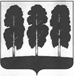 АДМИНИСТРАЦИЯ БЕРЕЗОВСКОГО РАЙОНАХАНТЫ-МАНСИЙСКОГО АВТОНОМНОГО ОКРУГА – ЮГРЫПОСТАНОВЛЕНИЕот  09.06.2022							                                   № 839пгт. БерезовоО внесении изменений в постановление администрации Березовского района от 31 августа 2017 года № 725 «Об утверждении Положения об установлении системы оплаты труда работников муниципальных учреждений дополнительного образования, подведомственных комитету культуры администрации Березовского района»В соответствии со статьями 134, 144 Трудового кодекса Российской Федерации, пунктом 4 статьи 86 Бюджетного кодекса Российской Федерации, пунктом 2 статьи 53 Федерального закона от 06.10.2003 № 131-ФЗ «Об общих принципах организации местного самоуправления в Российской Федерации», постановлением администрации Березовского района от 19 апреля 2022 года       № 572 «Об увеличении фондов оплаты труда работников муниципальных учреждений Березовского района», в целях повышения уровня реального содержания заработной платы работников муниципальных учреждений дополнительного образования, подведомственных комитету культуры администрации Березовского района:1. Внести в приложение к постановлению администрации Березовского района от 31 августа 2017 года № 725 «Об утверждении Положения об установлении системы оплаты труда работников муниципальных учреждений дополнительного образования, подведомственных комитету культуры администрации Березовского района» следующие изменения:1.1. в пункте 8 слова «6050 рублей» заменить словами «6292 рубля»;1.2. таблицу 2 пункта 26 изложить в следующей редакции: «Таблица 2. Профессиональные квалификационные группыобщеотраслевых профессий рабочих и размеры окладов(должностных окладов).»;1.3. абзац восьмой пункта 55 изложить в следующей редакции: «Единовременная выплата при предоставлении ежегодного оплачиваемого отпуска в размере пропорционально отработанному времени выплачивается работнику, вновь принятому на работу, не отработавшему полный календарный год, исходя из количества отработанных полных месяцев. Полный месяц считается месяц, в котором работник отработал 15 и более календарных дней.».2. Опубликовать настоящее постановление в газете «Жизнь Югры» и разместить на официальном веб-сайте органов местного самоуправления Березовского района.3. Настоящее постановление вступает в силу после его официального опубликования и распространяется на правоотношения, возникшие с 01 января 2022 года.Глава района                                                                                     	     П.В. Артеев№ п/пПрофессиональный квалификационный уровеньНаименование профессий рабочихРазмер разряда работника в соответствии с ЕТКС работ и профессий рабочихРазмер должностного оклада (рублей)123451Профессиональная квалификационная группа «Общеотраслевые профессии рабочих первого уровня»Профессиональная квалификационная группа «Общеотраслевые профессии рабочих первого уровня»Профессиональная квалификационная группа «Общеотраслевые профессии рабочих первого уровня»Профессиональная квалификационная группа «Общеотраслевые профессии рабочих первого уровня»1.11 квалификационный уровеньНаименования профессий рабочих, по которым предусмотрено присвоение 1, 2 и 3 квалификационных разрядов в соответствии с Единым тарифно-квалификационным справочником работ и профессий рабочих; уборщик служебных помещений; сторож (вахтер); рабочий по комплексному обслуживанию и ремонту зданий; швея110 0922Профессиональная квалификационная группа «Общеотраслевые профессии рабочих второго уровня»Профессиональная квалификационная группа «Общеотраслевые профессии рабочих второго уровня»Профессиональная квалификационная группа «Общеотраслевые профессии рабочих второго уровня»Профессиональная квалификационная группа «Общеотраслевые профессии рабочих второго уровня»2.12 квалификационный уровеньНаименования профессий рабочих, по которым предусмотрено присвоение 6 и 7                               квалификационных разрядов в соответствии с Единым тарифно-квалификационным справочником работ и профессий рабочих; интонировщик610 244